Freiwillige Feuerwehr	Warngau e.V.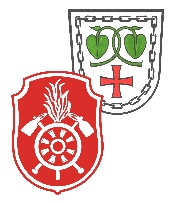 	gegründet 1888Mitteilung über Änderungen bei meiner MitgliedschaftZutreffendes bitte ankreuzen/ausfüllenPersönliche Angaben:Name, Vorname: falls zutreffend: bisheriger Name, Vorname: Geburtsdatum:  	Änderung meiner Adresse:	Straße, Hausnummer: 	PLZ, Ort:  	Änderung meiner Telefonnummer und/oder E-Mail-Adresse:	Telefonnummer: 	Mobiltelefon (nur bei aktiver Mitgliedschaft): 	E-Mail-Adresse:  	Anpassung meiner Art der Mitgliedschaft:Hinweis: Sofern hier ein Änderungswunsch besteht, bitte auch den nachfolgenden Punkt „Höhe meines Mitgliedsbeitrags“ ausfüllen.	 	aktiv (Feuerwehrdienst und Uniformträger/in)	 	vereinsaktiv (Uniformträger/in ohne Feuerwehrdienst)	 	fördernd	 	ich möchte meine Mitgliedschaft beenden (Hinweis: Vereinsaustritte müssen 		der FF Warngau bis spätestens 30. Oktober mitgeteilt werden. Andernfalls erfolgt im		November/Dezember ggf. nochmals die Abbuchung des jährlichen Mitgliedsbeitrags.) 	Anpassung der Höhe meines Mitgliedsbeitrags:	 	Ich möchte künftig den Mitgliedsbeitrag gemäß Vereinssatzung 		entrichten: aktiv/vereinsaktiv 5 Euro/Jahr; fördernd 15 Euro/Jahr 		(Stand: 1/22)	 	Ich möchte künftig freiwillig einen höheren Mitgliedsbeitrag entrichten:		 Euro/JahrHinweis: Anpassungen des Mitgliedsbeitrags müssen der FF Warngau bis spätestens 30. Oktober mitgeteilt werden. Andernfalls kann die Anpassung ggf. erst im darauffolgenden Jahr, also bei der übernächsten Abbuchung des jährlichen Mitgliedsbeitrags berücksichtigt werden.bitte Rückseite beachten 	Änderung meiner Bankverbindung für Lastschrift:	Den fälligen Mitgliedsbeitrag ziehen Sie künftig bitte jährlich von meinem 	neuen Konto ein:	IBAN: 	BIC (nur bei Konten im Ausland): Unterschrift (bei unter 18-jährigen zusätzlich Unterschrift gesetzliche/r Vertreter/in):__________________________________Ort, Datum: Das ausgefüllte und unterschriebene Formular bitte an die Freiwillige Feuerwehr Warngau senden.per E-Mail:ffwarngau@t-online.deper Post:Sepp GschwendtnerAngerweg 683627 Warngauoder:Freiwillige Feuerwehr WarngauFeuerwehrhausTaubenbergstr. 3583627 Warngauoder in den Briefkasten am Feuerwehrhaus werfen.